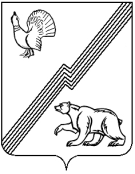 АДМИНИСТРАЦИЯ ГОРОДА ЮГОРСКАХанты-Мансийского автономного округа – Югры ПОСТАНОВЛЕНИЕ (проект)от                                                                                                                               № О внесении изменений в постановление администрации города Югорскаот 30.10.2018 № 3005 «О муниципальной программе города Югорска «Доступная среда»В соответствии с постановлением администрации города Югорска от 01.11.2019         № 2359 «О модельной муниципальной программе города Югорска, порядке принятия решения о разработке муниципальных программ города Югорска, их формирования, утверждения и реализации в соответствии с национальными целями развития»:    1. Внести изменение в  постановление администрации города Югорска от 30.10.2018 № 3005 «О муниципальной программе города Югорска «Доступная среда» (с изменениями от 10.10.2019 № 2184, от 16.12.2019           № 2689, от 27.10.2020 № 1577, от 21.12.2020 № 1918, от 26.04.2021 № 569-п), изложив приложение в новой редакции (приложение).2. Опубликовать постановление в официальном печатном издании города Югорска, разместить на официальном сайте органов местного самоуправления города Югорска и в государственной автоматизированной системе «Управление».3. Настоящее постановление вступает в силу после его официального опубликования.4. Контроль за выполнением постановления возложить на заместителя главы города Югорска Т.И. Долгодворову.Глава города Югорска                                                                  А. В. Бородкин Приложениек постановлениюадминистрации города Югорскаот _________ №____Приложениек постановлениюадминистрации города Югорскаот 30 октября 2018 года № 3005Муниципальная программа города Югорска «Доступная среда» (далее – муниципальная программа)Паспорт муниципальной программы Раздел 1.  Характеристика основных мероприятий муниципальной программы1.1. Цель муниципальной программы – повышение уровня доступности приоритетных объектов и услуг для инвалидов и других маломобильных групп населения - соответствует целевой направленности:- Указа Президента Российской Федерации от 07.05.2018 № 204 
«О национальных целях и стратегических задачах развития Российской Федерации 
на период до 2024 года» (национальные проекты в сфере демографии, образования, 
в сфере городской среды (путем участия в достижении цели по повышению 
ее комфортности для всех групп населения);- Государственной программы Ханты-Мансийского автономного округа – Югры «Доступная среда», утвержденной постановлением Правительства Ханты-Мансийского автономного округа – Югры от 05.10.2018 № 340-п;- Стратегии социально-экономического развития муниципального образования город Югорск  до 2030 года, утвержденной решением Думы города Югорска от 26.02.2015 № 5 (с изменениями от 28.04.2018 № 28 (приоритетное направление «Создание условий для повышения конкурентоспособности человеческого капитала» плана мероприятий реализации Стратегии, ожидаемый результат – формирование доступной среды для граждан с ограниченными возможностями здоровья, предупреждение социального неблагополучия;).1.2. В ходе реализации муниципальной программы предполагается:1.2.1. Реализация основного мероприятия «Обеспечение условий инвалидам для беспрепятственного доступа к объектам социальной инфраструктуры посредством проведения комплекса мероприятий по дооборудованию и адаптации объектов» направлена на:-  оценку состояния доступности приоритетных объектов и услуг в приоритетных сферах жизнедеятельности инвалидов и других маломобильных граждан;- обустройство входной группы, сооружение пандусов, поручней, расширение проходов, снижение высоты порогов и проведение других ремонтных работ для обеспечения беспрепятственного доступа маломобильных групп населения к учреждениям города и внутри зданий;- выполнение мероприятий по приспособлению жилого помещения инвалида и общего имущества в многоквартирном доме, в котором проживает инвалид, с учетом потребностей инвалида и обеспечения условий их доступности для инвалида в соответствии с разделами  III и IV Правил обеспечения условий доступности для инвалидов жилых помещений и общего имущества в многоквартирном доме, утвержденных постановлением Правительства Российской Федерации от 09.07. 2016 № 649 «О мерах по приспособлению жилых помещений и общего имущества в многоквартирном доме с учетом потребностей инвалидов»;- обустройство специальных мест для использования инвалидами в учреждениях города (санитарные узлы и другие объекты);- приобретение и установка специальных знаков для автотранспорта инвалидов;- приобретение и установка специальных лифтов, устройств для подъема и спуска инвалидов на этажи в учреждениях города;- подготовку  проектно-сметной документации на производство ремонтных работ для обеспечения беспрепятственного доступа маломобильных групп населения к учреждениям города и многоквартирным жилым домам, внутри зданий;- приобретение специальных технических средств для обеспечения беспрепятственного доступа маломобильных групп населения к объектам социальной инфраструктуры;- обустройство прилегающей территории, подъездных дорожек, автостоянок для беспрепятственного доступа маломобильных групп населения к учреждениям города, к жилым домам инвалидов-колясочников;-  устройство пандусов, поручней на пешеходных коммуникациях, в парках, скверах;- снижение высоты бордюров в местах пешеходных переходов и расположения объектов социальной инфраструктуры;- замощение тактильной плиткой участков тротуаров, облегчающих прохождение инвалидов по зрению, в местах пешеходных переходов.- приобретение оборудования и обустройство спортивных площадок для обеспечения доступности маломобильных групп населения.Реализация данного основного мероприятия позволит увеличить количество объектов социальной инфраструктуры, в которых проведен  комплекс мероприятий по дооборудованию, адаптации объекта в соответствии с требованиями доступности, на 3 единицы ежегодно.1.2.2. Реализация основного мероприятия «Обеспечение  доступности предоставляемых инвалидам услуг в сфере культуры с учетом имеющихся у них нарушений» направлена на:- оснащение учреждений культуры современным специальным оборудованием с целью обеспечения доступности услуг учреждений для  инвалидов по зрению, слуху, с нарушением функций опорно-двигательного аппарата, интеллектуальными расстройствами.- организацию доступа инвалидов к информации через библиотеки, в том числе оснащение общедоступных городских библиотек специализированным оборудованием и изданиями для инвалидов по зрению, слуху; - обучение (профессиональная переподготовка, повышение квалификации) для работников учреждений культуры.Реализация данного основного мероприятия позволит увеличить число пользователей с ограничениями жизнедеятельности в муниципальных библиотеках до 254 человек, количества детей с ограничениями жизнедеятельности, занимающимися  в детской школе искусств, до 18 человек..1.2.3. Реализация основного мероприятия «Обеспечение доступности предоставляемых инвалидам услуг с учетом имеющихся у них нарушений, в том числе для получения детьми-инвалидами качественного образования» направлена на:- организацию профориентационной работы с детьми – инвалидами и детьми с ограниченными возможностями здоровья в общеобразовательных учреждениях;- обеспечение условий развития дистанционного образования для детей-инвалидов в муниципальном бюджетном общеобразовательном учреждении;- оснащение образовательных учреждений современным специальным, в том числе реабилитационным, учебным, компьютерным оборудованием для создания универсальной безбарьерной среды, позволяющей обеспечить полноценную интеграцию детей-инвалидов с обществом;- приобретение комплектов специализированной учебной мебели для детей-инвалидов с нарушением опорно-двигательного аппарата;- приобретение специализированного оборудования для лиц с расстройством аутистического спектра и другими ментальными нарушениями;- проведение мероприятий по подготовке педагогов городских общеобразовательных учреждений (организация и проведение семинаров, курсов повышения квалификации для работников образовательных учреждений, работающих с инвалидами).  Реализация данного основного мероприятия позволит:  - сохранить на уровне 100% долю детей инвалидов, обучающихся в общеобразовательных учреждениях, в общей численности  детей-инвалидов, не имеющих противопоказаний к обучению.  - увеличить до 43% долю общеобразовательных учреждений, в которых сформирована универсальная безбарьерная среда, позволяющая обеспечить совместное обучение инвалидов и лиц, не имеющих нарушений развития, в общем количестве учреждений.1.3. Реализация мероприятий программы позволит создать комфортные условия жизнедеятельности инвалидам и другим маломобильным группам населения, в том числе:-	доступ к объектам социальной инфраструктуры города и перемещение внутри зданий; -	обеспечения условий доступности для инвалидов жилых помещений и общего имущества в многоквартирном доме, в котором проживает инвалид;-	создание оптимальных условий детям с ограниченными возможностями здоровья для получения полноценного образования, всестороннего развития личности и активного участия в общественной жизни;-	социальная адаптация и интеграция инвалидов в общество.Раздел 2. Механизм реализации муниципальной программыМеханизм реализации муниципальной программы представляет собой скоординированные по срокам и направлениям действия и включает:- разработку проектов муниципальных правовых актов, необходимых для выполнения муниципальной программы;- уточнение объемов финансирования по программным мероприятиям на очередной финансовый год и плановый период в соответствии с мониторингом фактически достигнутых результатов путем сопоставления их с целевыми показателями реализации муниципальной программы;- эффективное использование средств, выделенных на реализацию муниципальной программы;- формирование отчетности о ходе реализации муниципальной программы;- информирование общественности о ходе и результатах реализации муниципальной программы, финансировании программных мероприятий, в том числе о механизмах реализации отдельных подпрограмм и мероприятий.Управление муниципальной программой осуществляет ее ответственный исполнитель – Управление социальной политики администрации города Югорска.Ответственный исполнитель муниципальной программы в установленном порядке осуществляет:текущее управление реализацией муниципальной программы;контроль за реализацией муниципальной программы;мониторинг и оценку результативности мероприятий, обеспечивает при необходимости их корректировку.Ответственный исполнитель муниципальной программы обладает правом вносить предложения об изменении объемов финансовых средств, направляемых на решение отдельных задач муниципальной программы, корректировки, связанные с оптимизацией либо реализацией программных мероприятий.Ответственный исполнитель муниципальной  программы может создавать действующие рабочие группы с участием общественных организаций инвалидов для осуществления контроля за ходом реализации мероприятий муниципальной программы, а также мониторинга в области создания доступной  среды для инвалидов в городе Югорске. Перечень и очередность реализации мероприятий по дооборудованию, адаптации объектов социальной, инженерной, транспортной и жилищно-коммунальной инфраструктуры города Югорска в рамках выделенных бюджетных средств на очередной финансовый год ежегодно утверждается решением рабочей группы Координационного совета по делам инвалидов при администрации города Югорска в соответствии с планом мероприятий («дорожная карта») по повышению значений показателей доступности для инвалидов объектов и услуг в городе Югорске.Соисполнители муниципальной программы выполняют свои функции во взаимодействии с заинтересованными органами местного самоуправления города Югорска, подведомственными организациями хозяйствующими субъектами.Соисполнители муниципальной программы несут ответственность за реализацию мероприятий муниципальной программы, эффективное и целевое использование средств.Соисполнители муниципальной программы организуют исполнение муниципальной программы, в установленные сроки предоставляют информацию об их исполнении ответственному исполнителю программы, а также при необходимости выступают инициаторами корректировки программных мероприятий, источников и объёмов их финансирования (с учётом результатов оценки эффективности муниципальной программы).Соисполнители муниципальной программы вправе передавать часть своих функций подведомственным им муниципальным учреждениям. Реализацию мероприятий муниципальной программы осуществляют:- органы и структурные подразделения администрации города Югорска;- муниципальные учреждения, организации, подведомственные органам местного самоуправления города Югорска.Реализация программных мероприятий органами и структурными подразделениями администрации города Югорска осуществляется в соответствии с муниципальными  контрактами на поставку товаров, выполнение работ, оказание услуг для муниципальных  нужд, заключаемых в порядке, установленном действующим законодательством Российской Федерации, а также посредством предоставления подведомственным бюджетным и автономным учреждениям субсидий на выполнение муниципального задания, субсидий на иные цели.Реализация программных мероприятий автономными и бюджетными учреждениями города Югорска осуществляется в соответствии с соглашениями о порядке и условиях предоставления субсидии на финансовое обеспечение выполнения муниципального задания на оказание муниципальных услуг (выполнение работ) и соглашениями о предоставлении субсидии из бюджета города Югорска на иные цели, посредством заключения муниципальных  контрактов на приобретение товаров (оказание услуг, выполнение работ) для муниципальных нужд, заключаемых муниципальными заказчиками с исполнителями в установленном законодательством Российской Федерации порядке.Оценка исполнения мероприятий основана на мониторинге целевых показателей муниципальной программы и результатов ее реализации путем сопоставления, фактически достигнутых целевых показателей с показателями, установленными при утверждении муниципальной программы. В соответствии с данными мониторинга по фактически достигнутым результатам реализации в муниципальную программу могут быть внесены корректировки. В случае выявления лучших практик реализации программных мероприятий в программу могут быть внесены корректировки, связанные с оптимизацией этих мероприятий.Значения целевых показателей результатов реализации муниципальной программы приведены в  таблице 1 к муниципальной программе.Реализация поставленной цели и решение задач муниципальной программы планируется через проведение комплекса мероприятий, представленных в таблице 2.Финансовое обеспечение программных мероприятий осуществляется за счет средств бюджета города Югорска. Мероприятия муниципальной программы и объемы их финансирования могут быть ежегодно откорректированы с учетом возможностей бюджета города Югорска.Таблица 1Целевые показатели муниципальной программы Целевые показатели муниципальной программы характеризует достижение целей основных мероприятий муниципальной программы.Расчет целевых показателей:Показатель 1. Количество объектов социальной инфраструктуры, в которых проведен  комплекс мероприятий по дооборудованию, адаптации объекта в соответствии с требованиями доступности (посредством сооружения, как внутри зданий, так и снаружи, пандусов, поручней, входных групп, лифтов, специальных технических средств, обустройства территорий, подъездных путей) (показатель учитывается по данным административного учета).Показатель 2. Число пользователей с ограничениями жизнедеятельности в муниципальных библиотеках (показатель учитывается по данным административного учета)Показатель 3. Доля детей инвалидов, обучающихся в общеобразовательных учреждениях, в общей численности  детей-инвалидов, не имеющих противопоказаний к обучению (показатель учитывается по данным административного учета)Показатель 4. Доля общеобразовательных учреждений, в которых сформирована универсальная безбарьерная среда, позволяющая обеспечить совместное обучение инвалидов и лиц, не имеющих нарушений развития, в общем количестве учреждений (показатель учитывается по данным административного учета)Показатель 5. Количество детей с ограничениями жизнедеятельности, занимающимися  в детской школе искусств (показатель учитывается по данным административного учета)Таблица 2Распределение финансовых ресурсов муниципальной программыТаблица 3 Мероприятия, реализуемые на принципах проектного управления *Таблица не заполняется в связи с отсутствием участия в реализации региональных проектов, проектов автономного округа, муниципальных проектов.Таблица 4 Сводные показатели муниципальных заданий (по годам).*Таблица не заполняется в связи с отсутствием подведомственных учреждений и, соответственно, отсутствием муниципальных заданийТаблица 5 Перечень объектов социально-культурного и коммунально-бытового назначения, масштабные инвестиционные проекты *Таблица не заполняется ввиду отсутствия  планировании создания объектов социально-культурного и коммунально-бытового назначения, масштабных инвестиционных проектов.Таблица 6Перечень объектов капитального строительства и объектов недвижимого имущества приобретаемых за счет средств бюджета.*Таблица не заполняется в связи с отсутствием объектов капитального строительства и объектов недвижимого имущества приобретаемых за счет средств бюджетаСравнительные  таблицы предлагаемых измененийПаспорт муниципальной программыТаблица 1. Целевые показатели муниципальной программыТаблица 2.  Распределение финансовых ресурсов муниципальной программы
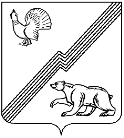 Муниципальное образование – городской округ Югорск Ханты – Мансийского автономного округа – Югра Администрация города УПРАВЛЕНИЕ СОЦИАЛЬНОЙ ПОЛИТИКИ АДМИНИСТРАЦИИ ГОРОДА ЮГОРСКАПояснительная записка к проекту постановления администрации города Югорска о внесении изменения в постановление администрации города Югорска от 30.10.2018 № 3005 «О муниципальной программе города Югорска «Доступная среда»	Изменения, предлагаемые к внесению в муниципальную программу города Югорска, связаны с уточнением предельных объемов финансирования мероприятий программы.Изменения в муниципальную программу вносятся в соответствии с Порядком принятия решения о разработке муниципальных программ города Югорска, их формирования, утверждения и реализации, утвержденным постановлением администрации города Югорска от 01.11.2019 № 2359 «О модельной муниципальной программе города Югорска, порядке принятия решения о разработке муниципальных программ города Югорска, их формирования, утверждения и реализации в соответствии с национальными целями развития». Проведение оценки регулирующего воздействия проекта в соответствии с постановлением администрации города Югорска от 10.08.2017 № 1941 «Об утверждении Порядка проведения оценки регулирующего воздействия проектов муниципальных нормативных правовых актов администрации города Югорска и экспертизы принятых администрацией города Югорска муниципальных нормативных правовых актов, затрагивающих вопросы осуществления предпринимательской и инвестиционной деятельности» (с изменениями от 26.02.2018 № 549) не требуется, так как не затрагивает вопросы осуществления предпринимательской и инвестиционной деятельности.Изменение объемов расходов по мероприятиям муниципальной программы представлены в сравнительных таблицах.Изменения, вносимые в муниципальную программу, повлекут изменение целевых  показателей  реализации муниципальной программы на 2022 - 2030 годы. В перечень целевых показателей добавлен показатель - Количество детей с ограничениями жизнедеятельности, занимающихся в детской школе искусств.Начальник  Управления                                                                    И. М. ЗанинаЛИСТ СОГЛАСОВАНИЯ проекта постановления администрации города Югорска «О внесении изменений в постановление администрации города Югорска от 30.10.2018 № 3005 «О муниципальной программе города Югорска «Доступная среда»Проект НМПА коррупциогенных факторов не содержит _____________________ И. М. ЗанинаРассылка:ЮУ, Деп.фин, ДЭРиПУ, ДЖКиСК, УВПиОС, УСП, УК, УОИсп.: начальник отдела УСП Т. А. Хорошавина, тел.: 8(34675) 5-00-74 (235)Наименование муниципальной программыДоступная средаДата утверждения муниципальной программы (наименование и номер соответствующего нормативного правового акта) *постановление администрации города Югорска                                      от 30.10.2018 № 3005 «О муниципальной программе города Югорска «Доступная среда» Ответственный исполнитель муниципальной программыУправление социальной политики администрации города ЮгорскаСоисполнители муниципальной программы1. Департамент жилищно-коммунального и строительного комплекса администрации города Югорска2. Управление культуры администрации города Югорска3. Управление образования администрации города ЮгорскаЦели муниципальной программыСоздание условий, способствующих интеграции инвалидов в общество и повышение уровня их жизниЗадачи муниципальной программы1.	Повышение уровня доступности приоритетных объектов в приоритетных сферах жизнедеятельности инвалидов и других маломобильных групп населения в городе Югорске.2.	Повышение доступности и качества услуг инвалидам в городе ЮгорскеПодпрограммы и (или) основные мероприятияОсновное мероприятие 1 «Обеспечение условий инвалидам для беспрепятственного доступа                            к объектам социальной инфраструктуры посредством проведения комплекса мероприятий                                  по дооборудованию и адаптации объектов».Основное мероприятие 2 «Обеспечение доступности предоставляемых инвалидам услуг в сфере культуры с учетом имеющихся у них нарушений».Основное мероприятие 3 «Обеспечение доступности предоставляемых инвалидам услуг с учетом имеющихся у них нарушений, в том числе для получения детьми-инвалидами качественного образования»Портфели проектов, проекты, входящие в состав муниципальной программы, параметры их финансового обеспеченияНетЦелевые показатели муниципальной программы1. Количество объектов социальной инфраструктуры, в которых проведен  комплекс мероприятий по дооборудованию, адаптации объекта в соответствии с требованиями доступности,   3 единицы в год.2. Увеличение числа пользователей с ограничениями жизнедеятельности в муниципальных библиотеках с 251 до 254 человек.3. Сохранение доли детей инвалидов, обучающихся в общеобразовательных учреждениях, в общей численности детей-инвалидов, не имеющих противопоказаний к обучению на уровне 100%.4. Увеличение доли общеобразовательных учреждений, в которых сформирована универсальная безбарьерная среда, позволяющая обеспечить совместное обучение инвалидов и лиц, не имеющих нарушений развития, в общем количестве учреждений с 20 до 43%.5. Увеличение количества детей с ограничениями жизнедеятельности, занимающимися  в детской школе искусств, до 18 человек.Сроки реализации муниципальной программы (разрабатывается на срок от трех лет)2019 – 2025 годы и период до 2030 годаПараметры финансового обеспечения муниципальной программыОбщий объем финансирования муниципальной программы составляет 5 500,0 тыс. рублей в том числе:2019 год – 800,0 тыс. рублей.2020 год – 850,0 тыс. рублей.2021 год – 650,0 тыс. рублей.2022 год – 1 000,0 тыс. рублей.2023 год – 500,0 тыс. рублей.2024 год – 500,0 тыс. рублей.2025 год – 200,0 тыс. рублей.в 2026-2030 годах – 1 000,0 тыс. рублей.Объем налоговых расходов города ЮгорскаНет№ показателяНаименование целевых показателейЕд. измеренияБазовый показатель на начало реализации муниципальной  программыЗначение показателя по годамЗначение показателя по годамЗначение показателя по годамЗначение показателя по годамЗначение показателя по годамЗначение показателя по годамЗначение показателя по годамЦелевое значение показателя на момент окончания действия программы№ показателяНаименование целевых показателейЕд. измеренияБазовый показатель на начало реализации муниципальной  программы2019 2020 2021 2022 2023 2024 2025 Целевое значение показателя на момент окончания действия программы1234567891011121Количество объектов социальной инфраструктуры, в которых проведен  комплекс мероприятий по дооборудованию, адаптации объекта в соответствии с требованиями доступности (посредством сооружения, как внутри зданий, так и снаружи, пандусов, поручней, входных групп, лифтов, специальных технических средств, обустройства территорий, подъездных путей)ед.1333333332Число пользователей с ограничениями жизнедеятельности в муниципальных библиотекахчел.2512512512522522532532542543Доля детей инвалидов, обучающихся в общеобразовательных учреждениях, в общей численности детей-инвалидов, не имеющих противопоказаний к обучению%1001001001001001001001001004Доля общеобразовательных учреждений, в которых сформирована универсальная безбарьерная среда, позволяющая обеспечить совместное обучение инвалидов и лиц, не имеющих нарушений развития, в общем количестве учреждений%2020202033333343435 Количество детей с ограничениями жизнедеятельности, занимающимися  в детской школе искусств.чел.---141516171818№ строки№ структурного элемента (основного мероприятия)Структурные элементы (основные мероприятия) муниципальной программы (их связь 
с целевыми показателями муниципальной программы)Ответственный исполнитель/соисполнитель (наименование органа или структурного подразделения, учреждения)Источники финансированияФинансовые затраты на реализацию (тыс. рублей)Финансовые затраты на реализацию (тыс. рублей)Финансовые затраты на реализацию (тыс. рублей)Финансовые затраты на реализацию (тыс. рублей)Финансовые затраты на реализацию (тыс. рублей)Финансовые затраты на реализацию (тыс. рублей)Финансовые затраты на реализацию (тыс. рублей)Финансовые затраты на реализацию (тыс. рублей)Финансовые затраты на реализацию (тыс. рублей)№ строки№ структурного элемента (основного мероприятия)Структурные элементы (основные мероприятия) муниципальной программы (их связь 
с целевыми показателями муниципальной программы)Ответственный исполнитель/соисполнитель (наименование органа или структурного подразделения, учреждения)Источники финансированиявсегов том числе по годамв том числе по годамв том числе по годамв том числе по годамв том числе по годамв том числе по годамв том числе по годамв том числе по годам№ строки№ структурного элемента (основного мероприятия)Структурные элементы (основные мероприятия) муниципальной программы (их связь 
с целевыми показателями муниципальной программы)Ответственный исполнитель/соисполнитель (наименование органа или структурного подразделения, учреждения)Источники финансированиявсего20192020202120222023202420252026-2030А1234567891011121311.1Обеспечение условий инвалидам для беспрепятственного доступа к объектам социальной инфраструктуры посредством проведения комплекса мероприятий по дооборудованию и адаптации объектов (1)Департамент жилищно-коммунального и строительного комплекса (ДЖКиСК)всего1254,440,00214,44200,00540,00100,00200,000,000,0021.1Обеспечение условий инвалидам для беспрепятственного доступа к объектам социальной инфраструктуры посредством проведения комплекса мероприятий по дооборудованию и адаптации объектов (1)Департамент жилищно-коммунального и строительного комплекса (ДЖКиСК)федеральный бюджет0,000,000,000,000,000,000,000,000,0031.1Обеспечение условий инвалидам для беспрепятственного доступа к объектам социальной инфраструктуры посредством проведения комплекса мероприятий по дооборудованию и адаптации объектов (1)Департамент жилищно-коммунального и строительного комплекса (ДЖКиСК)бюджет автономного округа0,000,000,000,000,000,000,000,000,0041.1Обеспечение условий инвалидам для беспрепятственного доступа к объектам социальной инфраструктуры посредством проведения комплекса мероприятий по дооборудованию и адаптации объектов (1)Департамент жилищно-коммунального и строительного комплекса (ДЖКиСК)бюджет города Югорска1254,440,00214,44200,00540,00100,00200,000,000,0051.1Обеспечение условий инвалидам для беспрепятственного доступа к объектам социальной инфраструктуры посредством проведения комплекса мероприятий по дооборудованию и адаптации объектов (1)Департамент жилищно-коммунального и строительного комплекса (ДЖКиСК)иные внебюджетные источники0,000,000,000,000,000,000,000,000,0061.1Обеспечение условий инвалидам для беспрепятственного доступа к объектам социальной инфраструктуры посредством проведения комплекса мероприятий по дооборудованию и адаптации объектов (1) Управление культуры всего900,0050,000,00300,0050,00100,00100,0050,00250,0071.1Обеспечение условий инвалидам для беспрепятственного доступа к объектам социальной инфраструктуры посредством проведения комплекса мероприятий по дооборудованию и адаптации объектов (1) Управление культуры федеральный бюджет0,000,000,000,000,000,000,000,000,0081.1Обеспечение условий инвалидам для беспрепятственного доступа к объектам социальной инфраструктуры посредством проведения комплекса мероприятий по дооборудованию и адаптации объектов (1) Управление культуры бюджет автономного округа0,000,000,000,000,000,000,000,000,0091.1Обеспечение условий инвалидам для беспрепятственного доступа к объектам социальной инфраструктуры посредством проведения комплекса мероприятий по дооборудованию и адаптации объектов (1) Управление культуры бюджет города Югорска900,0050,000,00300,0050,00100,00100,0050,00250,00101.1Обеспечение условий инвалидам для беспрепятственного доступа к объектам социальной инфраструктуры посредством проведения комплекса мероприятий по дооборудованию и адаптации объектов (1) Управление культуры иные внебюджетные источники0,000,000,000,000,000,000,000,000,00111.1Обеспечение условий инвалидам для беспрепятственного доступа к объектам социальной инфраструктуры посредством проведения комплекса мероприятий по дооборудованию и адаптации объектов (1) Управление социальной политики всего1035,56300,00635,560,000,000,00100,000,000,00121.1Обеспечение условий инвалидам для беспрепятственного доступа к объектам социальной инфраструктуры посредством проведения комплекса мероприятий по дооборудованию и адаптации объектов (1) Управление социальной политики федеральный бюджет0,000,000,000,000,000,000,000,000,00131.1Обеспечение условий инвалидам для беспрепятственного доступа к объектам социальной инфраструктуры посредством проведения комплекса мероприятий по дооборудованию и адаптации объектов (1) Управление социальной политики бюджет автономного округа300,00300,000,000,000,000,000,000,000,00141.1Обеспечение условий инвалидам для беспрепятственного доступа к объектам социальной инфраструктуры посредством проведения комплекса мероприятий по дооборудованию и адаптации объектов (1) Управление социальной политики бюджет города Югорска735,560,00635,560,000,000,00100,000,000,00151.1Обеспечение условий инвалидам для беспрепятственного доступа к объектам социальной инфраструктуры посредством проведения комплекса мероприятий по дооборудованию и адаптации объектов (1) Управление социальной политики иные внебюджетные источники0,000,000,000,000,000,000,000,000,00161.1Обеспечение условий инвалидам для беспрепятственного доступа к объектам социальной инфраструктуры посредством проведения комплекса мероприятий по дооборудованию и адаптации объектов (1) Управление образования всего1453,00350,000,000,00353,00300,00100,00100,00250,00171.1Обеспечение условий инвалидам для беспрепятственного доступа к объектам социальной инфраструктуры посредством проведения комплекса мероприятий по дооборудованию и адаптации объектов (1) Управление образования федеральный бюджет0,000,000,000,000,000,000,000,000,00181.1Обеспечение условий инвалидам для беспрепятственного доступа к объектам социальной инфраструктуры посредством проведения комплекса мероприятий по дооборудованию и адаптации объектов (1) Управление образования бюджет автономного округа0,000,000,000,000,000,000,000,000,00191.1Обеспечение условий инвалидам для беспрепятственного доступа к объектам социальной инфраструктуры посредством проведения комплекса мероприятий по дооборудованию и адаптации объектов (1) Управление образования бюджет города Югорска1453,00350,000,000,00353,00300,00100,00100,00250,00201.1Обеспечение условий инвалидам для беспрепятственного доступа к объектам социальной инфраструктуры посредством проведения комплекса мероприятий по дооборудованию и адаптации объектов (1) Управление образования иные внебюджетные источники0,000,000,000,000,000,000,000,000,00211.2Обеспечение  доступности предоставляемых инвалидам услуг в сфере культуры с учетом имеющихся у них нарушений ( 2, 5)Управление культурывсего407,00100,000,000,0057,000,000,000,00250,00221.2Обеспечение  доступности предоставляемых инвалидам услуг в сфере культуры с учетом имеющихся у них нарушений ( 2, 5)Управление культурыфедеральный бюджет0,000,000,000,000,000,000,000,000,00231.2Обеспечение  доступности предоставляемых инвалидам услуг в сфере культуры с учетом имеющихся у них нарушений ( 2, 5)Управление культурыбюджет автономного округа0,000,000,000,000,000,000,000,000,00241.2Обеспечение  доступности предоставляемых инвалидам услуг в сфере культуры с учетом имеющихся у них нарушений ( 2, 5)Управление культурыбюджет города Югорска407,00100,000,000,0057,000,000,000,00250,00251.2Обеспечение  доступности предоставляемых инвалидам услуг в сфере культуры с учетом имеющихся у них нарушений ( 2, 5)Управление культурыиные внебюджетные источники0,000,000,000,000,000,000,000,000,00261.3Обеспечение доступности предоставляемых инвалидам услуг с учетом имеющихся у них нарушений, в том числе 
создание условий для получения детьми-инвалидами качественного образования (3, 4) Управление образованиявсего450,000,000,00150,000,000,000,0050,00250,00271.3Обеспечение доступности предоставляемых инвалидам услуг с учетом имеющихся у них нарушений, в том числе 
создание условий для получения детьми-инвалидами качественного образования (3, 4) Управление образованияфедеральный бюджет0,000,000,000,000,000,000,000,000,00281.3Обеспечение доступности предоставляемых инвалидам услуг с учетом имеющихся у них нарушений, в том числе 
создание условий для получения детьми-инвалидами качественного образования (3, 4) Управление образованиябюджет автономного округа0,000,000,000,000,000,000,000,000,00291.3Обеспечение доступности предоставляемых инвалидам услуг с учетом имеющихся у них нарушений, в том числе 
создание условий для получения детьми-инвалидами качественного образования (3, 4) Управление образованиябюджет города Югорска450,000,000,00150,000,000,000,0050,00250,00301.3Обеспечение доступности предоставляемых инвалидам услуг с учетом имеющихся у них нарушений, в том числе 
создание условий для получения детьми-инвалидами качественного образования (3, 4) Управление образованияиные внебюджетные источники0,000,000,000,000,000,000,000,000,0031всего по муниципальной программе всего по муниципальной программе всего5500,00800,00850,00650,001000,00500,00500,00200,001000,0032всего по муниципальной программе всего по муниципальной программе федеральный бюджет0,000,000,000,000,000,000,000,000,0033всего по муниципальной программе всего по муниципальной программе бюджет автономного округа300,00300,000,000,000,000,000,000,000,0034всего по муниципальной программе всего по муниципальной программе бюджет города Югорска5200,00500,00850,00650,001000,00500,00500,00200,001000,0035всего по муниципальной программе всего по муниципальной программе иные внебюджетные источники0,000,000,000,000,000,000,000,000,0036в том числе:в том числе:37инвестиции в объекты муниципальной собственностиинвестиции в объекты муниципальной собственностивсего0,000,000,000,000,000,000,000,000,0038инвестиции в объекты муниципальной собственностиинвестиции в объекты муниципальной собственностифедеральный бюджет0,000,000,000,000,000,000,000,000,0039инвестиции в объекты муниципальной собственностиинвестиции в объекты муниципальной собственностибюджет автономного округа0,000,000,000,000,000,000,000,000,0040инвестиции в объекты муниципальной собственностиинвестиции в объекты муниципальной собственностибюджет города Югорска0,000,000,000,000,000,000,000,000,0041инвестиции в объекты муниципальной собственностиинвестиции в объекты муниципальной собственностииные внебюджетные источники0,000,000,000,000,000,000,000,000,0042Прочие расходыПрочие расходывсего5500,00800,00850,00650,001000,00500,00500,00200,001000,0043Прочие расходыПрочие расходыфедеральный бюджет0,000,000,000,000,000,000,000,000,0044Прочие расходыПрочие расходыбюджет автономного округа300,00300,000,000,000,000,000,000,000,0045Прочие расходыПрочие расходыбюджет города Югорска5200,00500,00850,00650,001000,00500,00500,00200,001000,0046Прочие расходыПрочие расходыиные внебюджетные источники0,000,000,000,000,000,000,000,000,0047в том числе:в том числе:48проектная частьпроектная частьвсего0,000,000,000,000,000,000,000,000,0049проектная частьпроектная частьфедеральный бюджет0,000,000,000,000,000,000,000,000,0050проектная частьпроектная частьбюджет автономного округа0,000,000,000,000,000,000,000,000,0051проектная частьпроектная частьбюджет города Югорска0,000,000,000,000,000,000,000,000,0052проектная частьпроектная частьиные внебюджетные источники0,000,000,000,000,000,000,000,000,0053процессная частьпроцессная частьвсего5500,00800,00850,00650,001000,00500,00500,00200,001000,0054процессная частьпроцессная частьфедеральный бюджет0,000,000,000,000,000,000,000,000,0055процессная частьпроцессная частьбюджет автономного округа300,00300,000,000,000,000,000,000,000,0056процессная частьпроцессная частьбюджет города Югорска5200,00500,00850,00650,001000,00500,00500,00200,001000,0057процессная частьпроцессная частьиные внебюджетные источники0,000,000,000,000,000,000,000,000,0058в том числев том числе59Ответственный исполнитель Ответственный исполнитель Управление социальной политикивсего1035,56300,00635,560,000,000,00100,000,000,0060Ответственный исполнитель Ответственный исполнитель Управление социальной политикифедеральный бюджет0,000,000,000,000,000,000,000,000,0061Ответственный исполнитель Ответственный исполнитель Управление социальной политикибюджет автономного округа300,00300,000,000,000,000,000,000,000,0062Ответственный исполнитель Ответственный исполнитель Управление социальной политикибюджет города Югорска735,560,00635,560,000,000,00100,000,000,0063Ответственный исполнитель Ответственный исполнитель Управление социальной политикииные внебюджетные источники0,000,000,000,000,000,000,000,000,0064Соисполнитель 1Соисполнитель 1Департамент жилищно-коммунального и строительного комплексавсего1254,440,00214,44200,00540,00100,00200,000,000,0065Соисполнитель 1Соисполнитель 1Департамент жилищно-коммунального и строительного комплексафедеральный бюджет0,000,000,000,000,000,000,000,000,0066Соисполнитель 1Соисполнитель 1Департамент жилищно-коммунального и строительного комплексабюджет автономного округа0,000,000,000,000,000,000,000,000,0067Соисполнитель 1Соисполнитель 1Департамент жилищно-коммунального и строительного комплексабюджет города Югорска1254,440,00214,44200,00540,00100,00200,000,000,0068Соисполнитель 1Соисполнитель 1Департамент жилищно-коммунального и строительного комплексаиные внебюджетные источники0,000,000,000,000,000,000,000,000,0069Соисполнитель 2Соисполнитель 2Управление культурывсего1307,00150,000,00300,00107,00100,00100,0050,00500,0070Соисполнитель 2Соисполнитель 2Управление культурыфедеральный бюджет0,000,000,000,000,000,000,000,000,0071Соисполнитель 2Соисполнитель 2Управление культурыбюджет автономного округа0,000,000,000,000,000,000,000,000,0072Соисполнитель 2Соисполнитель 2Управление культурыбюджет города Югорска1307,00150,000,00300,00107,00100,00100,0050,00500,0073Соисполнитель 2Соисполнитель 2Управление культурыиные внебюджетные источники0,000,000,000,000,000,000,000,000,0074Соисполнитель 3 Соисполнитель 3 Управление образованиявсего1903,00350,000,00150,00353,00300,00100,00150,00500,0075Соисполнитель 3 Соисполнитель 3 Управление образованияфедеральный бюджет0,000,000,000,000,000,000,000,000,0076Соисполнитель 3 Соисполнитель 3 Управление образованиябюджет автономного округа0,000,000,000,000,000,000,000,000,0077Соисполнитель 3 Соисполнитель 3 Управление образованиябюджет города Югорска1903,00350,000,00150,00353,00300,00100,00150,00500,0078Соисполнитель 3 Соисполнитель 3 Управление образованияиные внебюджетные источники0,000,000,000,000,000,000,000,000,00Действующая редакцияДействующая редакцияПредлагаемая редакцияПредлагаемая редакцияНаименование муниципальной программыДоступная средаНаименование муниципальной программыДоступная средаДата утверждения муниципальной программы (наименование и номер соответствующего нормативного правового акта) *постановление администрации города Югорска                                      от 30.10.2018 № 3005 «О муниципальной программе города Югорска «Доступная среда» Дата утверждения муниципальной программы (наименование и номер соответствующего нормативного правового акта) *постановление администрации города Югорска                                      от 30.10.2018 № 3005 «О муниципальной программе города Югорска «Доступная среда» Ответственный исполнитель муниципальной программыУправление социальной политики администрации города ЮгорскаОтветственный исполнитель муниципальной программыУправление социальной политики администрации города ЮгорскаСоисполнители муниципальной программы1. Департамент жилищно-коммунального и строительного комплекса администрации города Югорска2. Управление культуры администрации города Югорска3. Управление образования администрации города ЮгорскаСоисполнители муниципальной программы1. Департамент жилищно-коммунального и строительного комплекса администрации города Югорска2. Управление культуры администрации города Югорска3. Управление образования администрации города ЮгорскаЦели муниципальной программыСоздание условий, способствующих интеграции инвалидов в общество и повышение уровня их жизниЦели муниципальной программыСоздание условий, способствующих интеграции инвалидов в общество и повышение уровня их жизниЗадачи муниципальной программы1.	Повышение уровня доступности приоритетных объектов в приоритетных сферах жизнедеятельности инвалидов и других маломобильных групп населения в городе Югорске.2.	Повышение доступности и качества услуг инвалидам в городе ЮгорскеЗадачи муниципальной программы1.	Повышение уровня доступности приоритетных объектов в приоритетных сферах жизнедеятельности инвалидов и других маломобильных групп населения в городе Югорске.2.	Повышение доступности и качества услуг инвалидам в городе ЮгорскеПодпрограммы и (или) основные мероприятияОсновное мероприятие 1 «Обеспечение условий инвалидам для беспрепятственного доступа                            к объектам социальной инфраструктуры посредством проведения комплекса мероприятий                                  по дооборудованию и адаптации объектов».Основное мероприятие 2 «Обеспечение доступности предоставляемых инвалидам услуг в сфере культуры с учетом имеющихся у них нарушений».Основное мероприятие 3 «Обеспечение доступности предоставляемых инвалидам услуг с учетом имеющихся у них нарушений, в том числе для получения детьми-инвалидами качественного образования»Подпрограммы и (или) основные мероприятияОсновное мероприятие 1 «Обеспечение условий инвалидам для беспрепятственного доступа                            к объектам социальной инфраструктуры посредством проведения комплекса мероприятий                                  по дооборудованию и адаптации объектов».Основное мероприятие 2 «Обеспечение доступности предоставляемых инвалидам услуг в сфере культуры с учетом имеющихся у них нарушений».Основное мероприятие 3 «Обеспечение доступности предоставляемых инвалидам услуг с учетом имеющихся у них нарушений, в том числе для получения детьми-инвалидами качественного образования»Портфели проектов, проекты, входящие в состав муниципальной программы, параметры их финансового обеспеченияНетПортфели проектов, проекты, входящие в состав муниципальной программы, параметры их финансового обеспеченияНетЦелевые показатели муниципальной программы1. Количество объектов социальной инфраструктуры, в которых проведен  комплекс мероприятий по дооборудованию, адаптации объекта в соответствии с требованиями доступности,   3 единицы в год.2. Увеличение числа пользователей с ограничениями жизнедеятельности в муниципальных библиотеках с 251 до 254 человек.3. Сохранение доли детей инвалидов, обучающихся в общеобразовательных учреждениях, в общей численности детей-инвалидов, не имеющих противопоказаний к обучению на уровне 100%.4. Увеличение доли общеобразовательных учреждений, в которых сформирована универсальная безбарьерная среда, позволяющая обеспечить совместное обучение инвалидов и лиц, не имеющих нарушений развития, в общем количестве учреждений с 20 до 43%Целевые показатели муниципальной программы1. Количество объектов социальной инфраструктуры, в которых проведен  комплекс мероприятий по дооборудованию, адаптации объекта в соответствии с требованиями доступности,   3 единицы в год.2. Увеличение числа пользователей с ограничениями жизнедеятельности в муниципальных библиотеках с 251 до 254 человек.3. Сохранение доли детей инвалидов, обучающихся в общеобразовательных учреждениях, в общей численности детей-инвалидов, не имеющих противопоказаний к обучению на уровне 100%.4. Увеличение доли общеобразовательных учреждений, в которых сформирована универсальная безбарьерная среда, позволяющая обеспечить совместное обучение инвалидов и лиц, не имеющих нарушений развития, в общем количестве учреждений с 20 до 43%5. Увеличение количества детей с ограничениями жизнедеятельности, занимающимися  в детской школе искусств, до 18 человек.Сроки реализации муниципальной программы (разрабатывается на срок от трех лет)2019 – 2025 годы и период до 2030 годаСроки реализации муниципальной программы (разрабатывается на срок от трех лет)2019 – 2025 годы и период до 2030 годаПараметры финансового обеспечения муниципальной программыОбщий объем финансирования муниципальной программы составляет 4 700,0 тыс. рулей в том числе:2019 год – 800,0 тыс. рублей.2020 год – 850,0 тыс. рублей.2021 год – 650,0 тыс. рублей.2022 год – 500,0 тыс. рублей.2023 год – 500,0 тыс. рублей.2024 год – 200,0 тыс. рублей.2025 год – 200,0 тыс. рублей.в 2026-2030 годах – 1 000,0 тыс. рублей.Параметры финансового обеспечения муниципальной программыОбщий объем финансирования муниципальной программы составляет5 500,0 тыс. рублей в том числе:2019 год – 800,0 тыс. рублей.2020 год – 850,0 тыс. рублей.2021 год – 650,0 тыс. рублей.2022 год – 1 000,0 тыс. рублей.2023 год – 500,0 тыс. рублей.2024 год – 500,0 тыс. рублей.2025 год – 200,0 тыс. рублей.в 2026-2030 годах – 1 000,0 тыс. рублей. Объем налоговых расходов города ЮгорскаНетДействующая редакцияДействующая редакцияДействующая редакцияДействующая редакцияДействующая редакцияДействующая редакцияДействующая редакцияДействующая редакцияДействующая редакцияПредлагаемая редакцияПредлагаемая редакцияПредлагаемая редакцияПредлагаемая редакцияПредлагаемая редакцияПредлагаемая редакцияПредлагаемая редакцияПредлагаемая редакцияПредлагаемая редакцияБазовый показатель на начало реализации Значение показателя по годамЗначение показателя по годамЗначение показателя по годамЗначение показателя по годамЗначение показателя по годамЗначение показателя по годамЗначение показателя по годамЗначение показателя по годамБазовый показатель на начало реализацииЗначение показателя по годамЗначение показателя по годамЗначение показателя по годамЗначение показателя по годамЗначение показателя по годамЗначение показателя по годамЗначение показателя по годамЗначение показателя по годамБазовый показатель на начало реализации 20192020202120222023202420252026-2030Базовый показатель на начало реализации20192020202120222023202420252026-2030Количество объектов социальной инфраструктуры, в которых проведен  комплекс мероприятий по дооборудованию, адаптации объекта в соответствии с требованиями доступности (посредством сооружения, как внутри зданий, так и снаружи, пандусов, поручней, входных групп, лифтов, специальных технических средств, обустройства территорий, подъездных путей)133333333133333333Число пользователей с ограничениями жизнедеятельности в муниципальных библиотеках251251251252252253253254254251251251252252253253254254Доля детей инвалидов, обучающихся в общеобразовательных учреждениях, в общей численности детей-инвалидов, не имеющих противопоказаний к обучению100100100100100100100100100100100100100100100100100100Доля общеобразовательных учреждений, в которых сформирована универсальная безбарьерная среда, позволяющая обеспечить совместное обучение инвалидов и лиц, не имеющих нарушений развития, в общем количестве учреждений202020203333334343202020203333334343Количество детей с ограничениями жизнедеятельности, занимающихся в детской школе искусств---141516171818Действующая редакцияДействующая редакцияДействующая редакцияДействующая редакцияДействующая редакцияДействующая редакцияДействующая редакцияДействующая редакцияДействующая редакцияПредлагаемая редакцияПредлагаемая редакцияПредлагаемая редакцияПредлагаемая редакцияПредлагаемая редакцияПредлагаемая редакцияПредлагаемая редакцияПредлагаемая редакцияПредлагаемая редакция№ структурного элемента (основного мероприятия)Структурные элементы (основные мероприятия) муниципальной программы (их связь 
с целевыми показателями муниципальной программы)Ответственный исполнитель/соисполнитель (наименование органа или структурного подразделения, учреждения)Источники финансированияФинансовые затраты на реализацию (тыс. рублей)Финансовые затраты на реализацию (тыс. рублей)Финансовые затраты на реализацию (тыс. рублей)Финансовые затраты на реализацию (тыс. рублей)Финансовые затраты на реализацию (тыс. рублей)Финансовые затраты на реализацию (тыс. рублей)Финансовые затраты на реализацию (тыс. рублей)Финансовые затраты на реализацию (тыс. рублей)Финансовые затраты на реализацию (тыс. рублей)Финансовые затраты на реализацию (тыс. рублей)Финансовые затраты на реализацию (тыс. рублей)Финансовые затраты на реализацию (тыс. рублей)Финансовые затраты на реализацию (тыс. рублей)Финансовые затраты на реализацию (тыс. рублей)Финансовые затраты на реализацию (тыс. рублей)Финансовые затраты на реализацию (тыс. рублей)Финансовые затраты на реализацию (тыс. рублей)Финансовые затраты на реализацию (тыс. рублей)№ структурного элемента (основного мероприятия)Структурные элементы (основные мероприятия) муниципальной программы (их связь 
с целевыми показателями муниципальной программы)Ответственный исполнитель/соисполнитель (наименование органа или структурного подразделения, учреждения)Источники финансированиявсегов том числе по годамв том числе по годамв том числе по годамв том числе по годамв том числе по годамв том числе по годамв том числе по годамв том числе по годамвсегов том числе по годамв том числе по годамв том числе по годамв том числе по годамв том числе по годамв том числе по годамв том числе по годамв том числе по годам№ структурного элемента (основного мероприятия)Структурные элементы (основные мероприятия) муниципальной программы (их связь 
с целевыми показателями муниципальной программы)Ответственный исполнитель/соисполнитель (наименование органа или структурного подразделения, учреждения)Источники финансированиявсего20192020202120222023202420252026-2030всего20192020202120222023202420252026-203011.1Обеспечение условий инвалидам для беспрепятственного доступа к объектам социальной инфраструктуры посредством проведения комплекса мероприятий по дооборудованию и адаптации объектов ( 1)Департамент жилищно-коммунального и строительного комплекса (ДЖКиСК)всего664,440,00214,44200,00100,00100,0050,000,000,001254,440,00214,44200,00540,00100,00200,000,000,0021.1Обеспечение условий инвалидам для беспрепятственного доступа к объектам социальной инфраструктуры посредством проведения комплекса мероприятий по дооборудованию и адаптации объектов ( 1)Департамент жилищно-коммунального и строительного комплекса (ДЖКиСК)федеральный бюджет0,000,000,000,000,000,000,000,000,000,000,000,000,000,000,000,000,000,0031.1Обеспечение условий инвалидам для беспрепятственного доступа к объектам социальной инфраструктуры посредством проведения комплекса мероприятий по дооборудованию и адаптации объектов ( 1)Департамент жилищно-коммунального и строительного комплекса (ДЖКиСК)бюджет автономного округа0,000,000,000,000,000,000,000,000,000,000,000,000,000,000,000,000,000,0041.1Обеспечение условий инвалидам для беспрепятственного доступа к объектам социальной инфраструктуры посредством проведения комплекса мероприятий по дооборудованию и адаптации объектов ( 1)Департамент жилищно-коммунального и строительного комплекса (ДЖКиСК)местный бюджет 664,440,00214,44200,00100,00100,0050,000,000,001254,440,00214,44200,00540,00100,00200,000,000,0051.1Обеспечение условий инвалидам для беспрепятственного доступа к объектам социальной инфраструктуры посредством проведения комплекса мероприятий по дооборудованию и адаптации объектов ( 1)Департамент жилищно-коммунального и строительного комплекса (ДЖКиСК)иные внебюджетные источники0,000,000,000,000,000,000,000,000,000,000,000,000,000,000,000,000,000,0061.1Обеспечение условий инвалидам для беспрепятственного доступа к объектам социальной инфраструктуры посредством проведения комплекса мероприятий по дооборудованию и адаптации объектов ( 1) Управление культуры всего900,0050,000,00300,00100,00100,0050,0050,00250,00900,0050,000,00300,0050,00100,00100,0050,00250,0071.1Обеспечение условий инвалидам для беспрепятственного доступа к объектам социальной инфраструктуры посредством проведения комплекса мероприятий по дооборудованию и адаптации объектов ( 1) Управление культуры федеральный бюджет0,000,000,000,000,000,000,000,000,000,000,000,000,000,000,000,000,000,0081.1Обеспечение условий инвалидам для беспрепятственного доступа к объектам социальной инфраструктуры посредством проведения комплекса мероприятий по дооборудованию и адаптации объектов ( 1) Управление культуры бюджет автономного округа0,000,000,000,000,000,000,000,000,000,000,000,000,000,000,000,000,000,0091.1Обеспечение условий инвалидам для беспрепятственного доступа к объектам социальной инфраструктуры посредством проведения комплекса мероприятий по дооборудованию и адаптации объектов ( 1) Управление культуры местный бюджет 900,0050,000,00300,00100,00100,0050,0050,00250,00900,0050,000,00300,0050,00100,00100,0050,00250,00101.1Обеспечение условий инвалидам для беспрепятственного доступа к объектам социальной инфраструктуры посредством проведения комплекса мероприятий по дооборудованию и адаптации объектов ( 1) Управление культуры иные внебюджетные источники0,000,000,000,000,000,000,000,000,000,000,000,000,000,000,000,000,000,00111.1Обеспечение условий инвалидам для беспрепятственного доступа к объектам социальной инфраструктуры посредством проведения комплекса мероприятий по дооборудованию и адаптации объектов ( 1) Управление социальной политики всего935,56300,00635,560,000,000,000,000,000,001035,56300,00635,560,000,000,00100,000,000,00121.1Обеспечение условий инвалидам для беспрепятственного доступа к объектам социальной инфраструктуры посредством проведения комплекса мероприятий по дооборудованию и адаптации объектов ( 1) Управление социальной политики федеральный бюджет0,000,000,000,000,000,000,000,000,000,000,000,000,000,000,000,000,000,00131.1Обеспечение условий инвалидам для беспрепятственного доступа к объектам социальной инфраструктуры посредством проведения комплекса мероприятий по дооборудованию и адаптации объектов ( 1) Управление социальной политики бюджет автономного округа300,00300,000,000,000,000,000,000,000,00300,00300,000,000,000,000,000,000,000,00141.1Обеспечение условий инвалидам для беспрепятственного доступа к объектам социальной инфраструктуры посредством проведения комплекса мероприятий по дооборудованию и адаптации объектов ( 1) Управление социальной политики местный бюджет 635,560,00635,560,000,000,000,000,000,00735,560,00635,560,000,000,00100,000,000,00151.1Обеспечение условий инвалидам для беспрепятственного доступа к объектам социальной инфраструктуры посредством проведения комплекса мероприятий по дооборудованию и адаптации объектов ( 1) Управление социальной политики иные внебюджетные источники0,000,000,000,000,000,000,000,000,000,000,000,000,000,000,000,000,000,00161.1Управление образования всего1400,00350,000,000,00300,00300,00100,00100,00250,001453,00350,000,000,00353,00300,00100,00100,00250,00171.1Управление образования федеральный бюджет0,000,000,000,000,000,000,000,000,000,000,000,000,000,000,000,000,000,00181.1Управление образования бюджет автономного округа0,000,000,000,000,000,000,000,000,000,000,000,000,000,000,000,000,000,00191.1Управление образования местный бюджет 1400,00350,000,000,00300,00300,00100,00100,00250,001453,00350,000,000,00353,00300,00100,00100,00250,00201.1Управление образования иные внебюджетные источники0,000,000,000,000,000,000,000,000,000,000,000,000,000,000,000,000,000,00211.2Обеспечение  доступности предоставляемых инвалидам услуг в сфере культуры с учетом имеющихся у них нарушений (2,5)Управление культурывсего350,00100,000,000,000,000,000,000,00250,00407,00100,000,000,0057,000,000,000,00250,0022Обеспечение  доступности предоставляемых инвалидам услуг в сфере культуры с учетом имеющихся у них нарушений (2,5)Управление культурыфедеральный бюджет0,000,000,000,000,000,000,000,000,000,000,000,000,000,000,000,000,000,0023Обеспечение  доступности предоставляемых инвалидам услуг в сфере культуры с учетом имеющихся у них нарушений (2,5)Управление культурыбюджет автономного округа0,000,000,000,000,000,000,000,000,000,000,000,000,000,000,000,000,000,0024Обеспечение  доступности предоставляемых инвалидам услуг в сфере культуры с учетом имеющихся у них нарушений (2,5)Управление культурыместный бюджет 350,00100,000,000,000,000,000,000,00250,00407,00100,000,000,0057,000,000,000,00250,0025Обеспечение  доступности предоставляемых инвалидам услуг в сфере культуры с учетом имеющихся у них нарушений (2,5)Управление культурыиные внебюджетные источники0,000,000,000,000,000,000,000,000,000,000,000,000,000,000,000,000,000,0031Всего по муниципальной программе Всего по муниципальной программе всего4700,00800,00850,00650,00500,00500,00200,00200,001000,005500,00800,00850,00650,001000,00500,00500,00200,001000,0032Всего по муниципальной программе Всего по муниципальной программе федеральный бюджет0,000,000,000,000,000,000,000,000,000,000,000,000,000,000,000,000,000,0033Всего по муниципальной программе Всего по муниципальной программе бюджет автономного округа300,00300,000,000,000,000,000,000,000,00300,00300,000,000,000,000,000,000,000,0034Всего по муниципальной программе Всего по муниципальной программе местный бюджет 4400,00500,00850,00650,00500,00500,00200,00200,001000,005200,00500,00850,00650,001000,00500,00500,00200,001000,0035Всего по муниципальной программе Всего по муниципальной программе иные внебюджетные источники0,000,000,000,000,000,000,000,000,000,000,000,000,000,000,000,000,000,0042Прочие расходыПрочие расходывсего4700,00800,00850,00650,00500,00500,00200,00200,001000,005500,00800,00850,00650,001000,00500,00500,00200,001000,0043Прочие расходыПрочие расходыфедеральный бюджет0,000,000,000,000,000,000,000,000,000,000,000,000,000,000,000,000,000,0044Прочие расходыПрочие расходыбюджет автономного округа300,00300,000,000,000,000,000,000,000,00300,00300,000,000,000,000,000,000,000,0045Прочие расходыПрочие расходыместный бюджет 4400,00500,00850,00650,00500,00500,00200,00200,001000,005200,00500,00850,00650,001000,00500,00500,00200,001000,0046Прочие расходыПрочие расходыиные внебюджетные источники0,000,000,000,000,000,000,000,000,000,000,000,000,000,000,000,000,000,0053процессная частьпроцессная частьвсего5500,00800,00850,00650,001000,00500,00500,00200,001000,0054процессная частьпроцессная частьфедеральный бюджет0,000,000,000,000,000,000,000,000,0055процессная частьпроцессная частьбюджет автономного округа300,00300,000,000,000,000,000,000,000,0056процессная частьпроцессная частьместный бюджет 5200,00500,00850,00650,001000,00500,00500,00200,001000,0057процессная частьпроцессная частьиные внебюджетные источники0,000,000,000,000,000,000,000,000,0058Ответственный исполнительОтветственный исполнительУправление социальной политикивсего935,56300,00635,560,000,000,000,000,000,001035,56300,00635,560,000,000,00100,000,000,0059Ответственный исполнительОтветственный исполнительУправление социальной политикифедеральный бюджет0,000,000,000,000,000,000,000,000,000,000,000,000,000,000,000,000,000,0060Ответственный исполнительОтветственный исполнительУправление социальной политикибюджет автономного округа300,00300,000,000,000,000,000,000,000,00300,00300,000,000,000,000,000,000,000,0061Ответственный исполнительОтветственный исполнительУправление социальной политикиместный бюджет 635,560,00635,560,000,000,000,000,000,00735,560,00635,560,000,000,00100,000,000,0062Ответственный исполнительОтветственный исполнительУправление социальной политикииные внебюджетные источники0,000,000,000,000,000,000,000,000,000,000,000,000,000,000,000,000,000,0063Соисполнитель 1Соисполнитель 1Департамент жилищно-коммунального и строительного комплексавсего664,440,00214,44200,00100,00100,0050,000,000,001254,440,00214,44200,00540,00100,00200,000,000,0064Соисполнитель 1Соисполнитель 1Департамент жилищно-коммунального и строительного комплексафедеральный бюджет0,000,000,000,000,000,000,000,000,000,000,000,000,000,000,000,000,000,0065Соисполнитель 1Соисполнитель 1Департамент жилищно-коммунального и строительного комплексабюджет автономного округа0,000,000,000,000,000,000,000,000,000,000,000,000,000,000,000,000,000,0066Соисполнитель 1Соисполнитель 1Департамент жилищно-коммунального и строительного комплексаместный бюджет 664,440,00214,44200,00100,00100,0050,000,000,001254,440,00214,44200,00540,00100,00200,000,000,0067Соисполнитель 1Соисполнитель 1Департамент жилищно-коммунального и строительного комплексаиные внебюджетные источники0,000,000,000,000,000,000,000,000,000,000,000,000,000,000,000,000,000,0068Соисполнитель 2Соисполнитель 2Управление культурывсего1250,00150,000,00300,00100,00100,0050,0050,00500,001307,00150,000,00300,00107,00100,00100,0050,00500,0069Соисполнитель 2Соисполнитель 2Управление культурыфедеральный бюджет0,000,000,000,000,000,000,000,000,000,000,000,000,000,000,000,000,000,0070Соисполнитель 2Соисполнитель 2Управление культурыбюджет автономного округа0,000,000,000,000,000,000,000,000,000,000,000,000,000,000,000,000,000,0071Соисполнитель 2Соисполнитель 2Управление культурыместный бюджет 1250,00150,000,00300,00100,00100,0050,0050,00500,001307,00150,000,00300,00107,00100,00100,0050,00500,0072Соисполнитель 2Соисполнитель 2Управление культурыиные внебюджетные источники0,000,000,000,000,000,000,000,000,000,000,000,000,000,000,000,000,000,0073Соисполнитель 3 Соисполнитель 3 Управление образованиявсего1850,00350,000,00150,00300,00300,00100,00150,00500,001903,00350,000,00150,00353,00300,00100,00150,00500,0074Соисполнитель 3 Соисполнитель 3 Управление образованияфедеральный бюджет0,000,000,000,000,000,000,000,000,000,000,000,000,000,000,000,000,000,0075Соисполнитель 3 Соисполнитель 3 Управление образованиябюджет автономного округа0,000,000,000,000,000,000,000,000,000,000,000,000,000,000,000,000,000,0076Соисполнитель 3 Соисполнитель 3 Управление образованияместный бюджет 1850,00350,000,00150,00300,00300,00100,00150,00500,001903,00350,000,00150,00353,00300,00100,00150,00500,0077Соисполнитель 3 Соисполнитель 3 Управление образованияиные внебюджетные источники0,000,000,000,000,000,000,000,000,000,000,000,000,000,000,000,000,000,00№Ответственный исполнитель (разработчик)Подпись Ф.И.О. Должность 1Управление социальной политики администрации города Югорска (заместитель начальника отдела Управления социальной политики администрации города Югорска Т. А. Хорошавина)Д.А. Крылов Первый заместитель главы города Югорска2Управление социальной политики администрации города Югорска (заместитель начальника отдела Управления социальной политики администрации города Югорска Т. А. Хорошавина) Н. И. БобровскаяИ. о. заместителя  главы города Югорска3Управление социальной политики администрации города Югорска (заместитель начальника отдела Управления социальной политики администрации города Югорска Т. А. Хорошавина)И.Ю. Мальцева Департамент финансов администрации города Югорска4Управление социальной политики администрации города Югорска (заместитель начальника отдела Управления социальной политики администрации города Югорска Т. А. Хорошавина)И.В. ГрудцынаДепартамент экономического развития и проектного управления5Управление социальной политики администрации города Югорска (заместитель начальника отдела Управления социальной политики администрации города Югорска Т. А. Хорошавина)А.С. ВласовЮридическое управление администрации города Югорска6Управление социальной политики администрации города Югорска (заместитель начальника отдела Управления социальной политики администрации города Югорска Т. А. Хорошавина)Н. Н. НестероваУправление культуры администрации города Югорска7Управление социальной политики администрации города Югорска (заместитель начальника отдела Управления социальной политики администрации города Югорска Т. А. Хорошавина)П. С. Нимой Департамент жилищно-коммунального и строительного комплекса администрации города Югорска8Управление социальной политики администрации города Югорска (заместитель начальника отдела Управления социальной политики администрации города Югорска Т. А. Хорошавина)Н. И. БобровскаяУправление образования администрации города ЮгорскаУправление социальной политики администрации города Югорска (заместитель начальника отдела Управления социальной политики администрации города Югорска Т. А. Хорошавина)Р.Р. СалаховаМКУ «Централизованная бухгалтерия»9Управление социальной политики администрации города Югорска (заместитель начальника отдела Управления социальной политики администрации города Югорска Т. А. Хорошавина)И. М. Занина Управление социальной политики администрации города Югорска